Year 3 Home Learning Timetable - w/c Monday 19th October 2020Year 3 Home Learning Timetable - w/c Monday 19th October 2020Year 3 Home Learning Timetable - w/c Monday 19th October 2020Year 3 Home Learning Timetable - w/c Monday 19th October 2020Year 3 Home Learning Timetable - w/c Monday 19th October 2020Year 3 Home Learning Timetable - w/c Monday 19th October 2020Year 3 Home Learning Timetable - w/c Monday 19th October 2020Year 3 Home Learning Timetable - w/c Monday 19th October 2020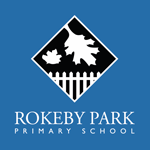 Guided ReadingGuided ReadingWriting (including Grammar and Punctuation)Spelling and HandwritingTTRSMathsWhole Class ReadingPEScience and 
Foundation SubjectsMondayStig of the DumpRetrievalStig of the DumpRetrievalLO: I can recognise the features of a diary entryHomonyms15 minutesL.O: I can represent numbers to 100.VideoWorksheetStig of the Dump15 mins Just DanceScience

L.O: I know how igneous rock is formed. Rocks
What types of rock are igneous?TuesdayUg by Raymond BriggsUg story

ClarificationUg by Raymond BriggsUg story

ClarificationLO: I can use adjectivesex, tw, lu, ky JoinsA, B capitals15 minutesL.O: I can add tens and ones.VideoWorksheetStig of the Dump15 minsGo NoodleMusicL.O: I know the difference between pulse and rhythm.Pulse and RhythmWhat is the difference between both?WednesdayUg by Raymond Briggs



InferenceUg by Raymond Briggs



InferenceLO: I can share my ideas as part of a shared writeHomonyms15 minutesL.O: I recognise and can use hundreds.VideoWorksheetStig of the Dump15 mins Dance FitnessLO: I can understand changes from the Stone Age to the Iron AgePrehistoric BritainWhat does pre history mean?How can we find out about the past?ThursdayUg by Raymond BriggsHow are Ug and Stig similar and different?Ug by Raymond BriggsHow are Ug and Stig similar and different?LO: I can plan my writingck, if, iv, ipJoinsC, D capitals15 minutesL.O: I know numbers to 1000.VideoWorksheetStig of the Dump15 mins Body CoachLO: I can understand changes from the Stone Age to the Iron AgePrehistoric animalsWhat are the advantages and disadvantages of a woolly mammoth?FridayStig of the DumpPredictionStig of the DumpPredictionLO: I can write a diary entryla, co, ac, ngJoinsE, F capitals15 minutesL.O: I can use hundreds, tens and ones.VideoWorksheetStig of the Dump15 mins Kids Circuit WorkoutPSHE
L.O: I know how to stay safe on bonfire night.Bonfire Video

Create a poster for how to stay safe on Bonfire Night and put it in your window.